CLIENT REFERRAL FORMHere at Connected Eastern Southland we provide space for a number of community organisations working locally. We also have a range of social and community services managed onsite.  Please use this form to refer a client to one or more of the services below.  Complete the relevant sections of this form and email it to referrals@cnt.org.nz .  Please note; the client care team may discuss this referral to ensure the whanau/young person receive the best service for their current needs.  “Right Service, Right Time”Date of referral:          /      /Referred by:						Agency/service: Phone: 							Email: Signature/eSignatureName: 							Age:Date of Birth: 						Gender:Address: Ethnicity: 						Iwi:Phone Number: 					Email address: Name of current school:If young person is 16 or under:Parent/Caregiver:					Relationship to young person:Address:						Phone Number:					THE WHANAU AND/OR YOUNG PERSON GIVE CONSENT FOR THIS REFERRAL TO BE MADE  □  Additional family members:What other agencies are working with this individual/whanau?Current Situation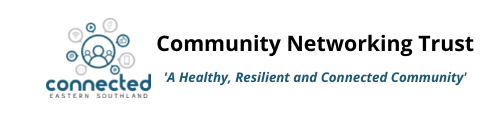 Service Description of Service Service RequiredStrengthening Families CoordinatorFor whanau needing support and coordination while working with multiple agenciesWhanau Navigators Whanau support service, goal setting, pathway planning, advocacy, mentoring, linking with servicesYouth Workers Supporting young people aged 5-24yrs and their whanau to achieve positive outcomes. Education, training, goal setting and pathway support available 16-24 year oldsCommunity ConnectorAssistance and Support for anyone including:Completing and understanding forms and documentsBooking and attending appointmentsConnecting to the right servicesInformation and adviceCovid-19 assistance and support for those impacted by Covid-19SECTION 1 Referrer DetailsSECTION 2 Client DetailsNameBirthdateAgeSchoolSECTION 3 Reasons for referring